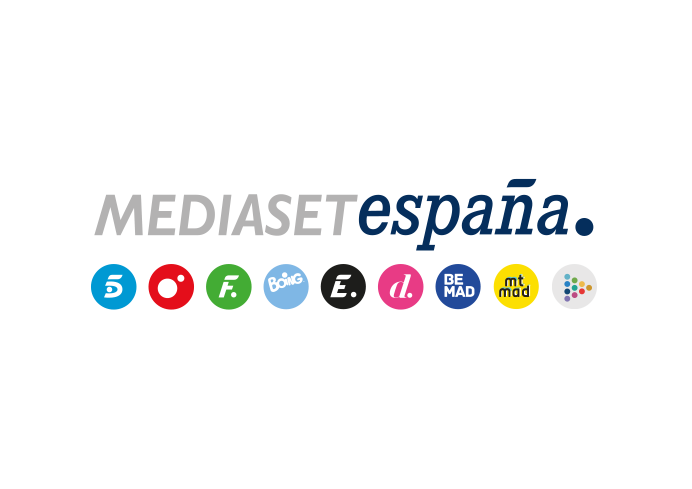 Madrid, 1 de octubre de 2021Tres nuevos secretos serán anunciados a los concursantes, en ‘Secret Story: La noche de los secretos’Uno de ellos será de Adara, nueva participante del programa, en la entrega que Telecinco emite este domingo (22:00h.) y que arrancará a las 21:30 en Mitele PLUS.El pulsador volverá a entrar en juego, en una velada en la que se actualizarán los porcentajes de votos acumulados por los nominados. Tres nuevos secretos serán anunciados a los concursantes este domingo 3 de octubre en la nueva entrega de ‘Secret Story. La noche de los secretos’ que Jordi González conducirá en Telecinco a partir de las 22:00 horas: dos de ellos serán los que restan por revelar y el tercero será el que tendrá que mantener oculto Adara, nueva participante de ‘Secret Story. La casa de los secretos’, a la que se asignará la esfera de Sofía.De este modo, el juego de los secretos dará nuevos pasos con todas las informaciones secretas de los concursantes disponibles para ser asignadas a cada uno de ellos, a excepción de las que ya han sido reveladas. Además, los participantes conocerán también los secretos que escondían Sofía y Frigenti, último expulsado por la audiencia. El pulsador volverá a entrar en juego en directo, dando la opción a los concursantes de apostar por el secreto que guarda uno de sus compañeros.También se pondrá en juego la opción de hacerse con la esfera de Frigenti; se actualizarán los porcentajes ciegos de votos acumulados por los cuatro nominados -Cynthia, Luca, Cristina y Fiama-; se resolverá la prueba semanal; se lanzará una nueva misión; y se trasladarán a los nominados algunos mensajes que los seguidores publiquen en redes sociales.